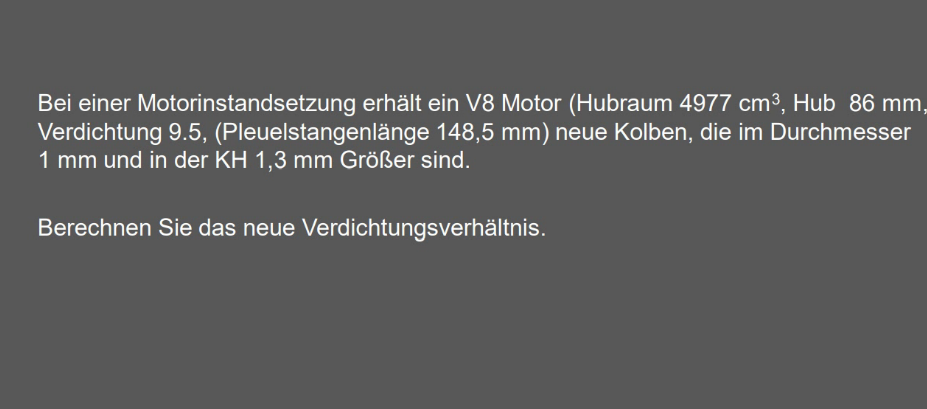 			= Hubraum pro Zylinder 		= Verdichtungsraum 		= Bohrung A1			= Bohrung r1			= Bohrung r2			= Bohrung A2			= neuer Hub		= Verdichtungsraum, der weggenommen wird. 		= neuer Verdichtungsraum		= neuer Hubraum	= Verbrennungsraum 		= neues Verdichtungsverhältnis 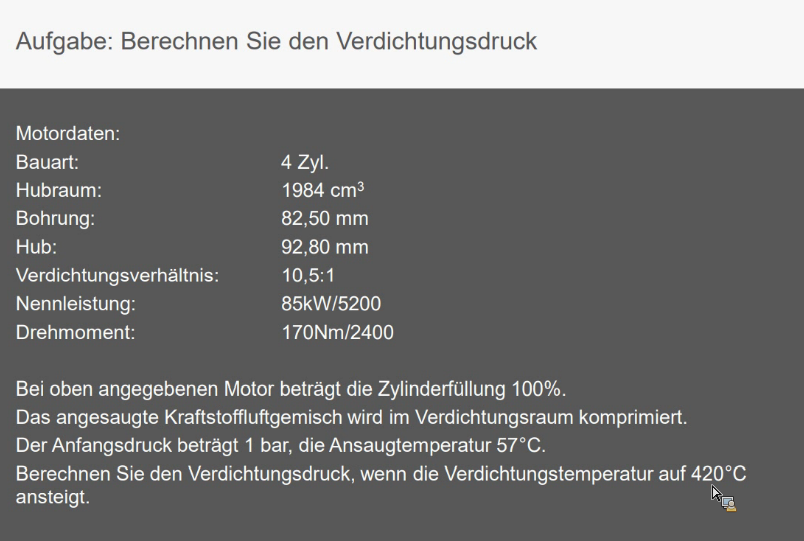 